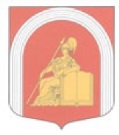 ВНУТРИГОРОДСКОЕ МУНИЦИПАЛЬНОЕ ОБРАЗОВАНИЕГОРОДА ФЕДЕРАЛЬНОГО ЗНАЧЕНИЯ САНКТ-ПЕТЕРБУРГА МУНИЦИПАЛЬНЫЙ ОКРУГАКАДЕМИЧЕСКОЕ ПОСТАНОВЛЕНИЕОб утверждении Положения «О проведении в установленном порядке минимально необходимых мероприятий по обеспечению доступности городской среды для маломобильных групп населения на территории в границах внутригородского муниципального образования города федерального значения Санкт-Петербурга муниципальный округ Академическое»Руководствуясь Федеральным Законом Российской Федерации от 06.10.2003 № 131-Ф3 «Об общих принципах организации местного самоуправления в Российской Федерации», Законом Санкт-Петербурга от 25.12.2015 № 891-180 «О благоустройстве в Санкт-Петербурге», Законом Санкт-Петербурга от 23.09.2009 № 420-79 «Об организации местного самоуправления в Санкт-Петербурге», Постановлением Правительства Санкт-Петербурга от 09.11.2016 № 961 «О Правилах благоустройства территории Санкт-Петербурга и о внесении изменений в некоторые постановления Правительства Санкт-Петербурга», Постановлением Правительства Санкт-Петербурга от 06.10.2016 № 875 «Об утверждении правил благоустройства территории Санкт-Петербурга в части, касающейся правил производства земляных, ремонтных и отдельных работ, связанных с благоустройством территории Санкт-Петербурга», Уставом внутригородского муниципального образования города федерального значения Санкт-Петербурга муниципальный округ Академическое и иными правовыми актами МО МО Академическое, Местная АдминистрацияПОСТАНОВЛЯЕТ:Утвердить Положение «О проведении в установленном порядке минимально необходимых мероприятий по обеспечению доступности городской среды для маломобильных групп населения на территории в границах внутригородского муниципального образования города федерального значения Санкт-Петербурга муниципальный округ Академическое» согласно приложению к настоящему постановлению.Настоящее постановление вступает в силу с момента принятия.Контроль за исполнением настоящего постановления оставляю за собой.Врио главы Местной Администрации                                                       Е.В. КоротковаПриложение к постановлению Местной АдминистрацииМО МО Академическоеот                      2023г.  №        -МА-2023ПОЛОЖЕНИЕОб утверждении Положения «О проведении в установленном порядке минимально необходимых мероприятий по обеспечению доступности городской среды для маломобильных групп населения на территории в границах внутригородского муниципального образования города федерального значения Санкт-Петербурга муниципальный округ Академическое»Настоящее Положение в соответствии с действующим законодательством разработано в целях реализации Местной Администрацией внутригородского муниципального образования города федерального значения Санкт-Петербурга муниципальный округ Академическое (далее – МА МО МО Академическое) вопроса местного значения о проведении в установленном порядке минимально необходимых мероприятий по обеспечению доступности городской среды для маломобильных групп населения на внутриквартальных территориях в границах внутригородского муниципального образования города федерального значения Санкт-Петербурга муниципальный округ Академическое (далее – муниципальное образование). Реализация вопроса местного значения «О проведении в установленном порядке минимально необходимых мероприятий по обеспечению доступности городской среды для маломобильных групп населения на внутриквартальных территориях муниципального образования»  включает:- размещение, содержание спортивных, детских площадок, включая ремонт расположенных на них элементов благоустройства, на внутриквартальных территориях;-  понижение высоты бортового камня в местах пересечения тротуаров с проезжей частью, вдоль эксплуатируемых газонов и озелененных площадок, примыкающих к путям пешеходного движения. Деятельность по реализации вопроса местного значения «О проведении в установленном порядке минимально необходимых мероприятий по обеспечению доступности городской среды для маломобильных групп населения на внутриквартальных территориях муниципального образования» направлена на достижение следующих целей и задач:- обеспечение благоприятных условий проживания для маломобильных групп населения муниципального образования; - создание условий для отдыха и занятия спортом на территории муниципального образования;- формирование благоприятной среды жизнедеятельности маломобильных групп населения муниципального образования;-  создание комфортных условий для перемещения по территории муниципального образования; Реализация вопроса местного значения «О проведении в установленном порядке минимально необходимых мероприятий по обеспечению доступности городской среды для маломобильных групп населения на внутриквартальных территориях муниципального образования»  осуществляется на основании ежегодно разрабатываемых и утверждаемых Местной Администрацией муниципальных программ.Муниципальные программы формируются на срок, соответствующий сроку действия решения Муниципального Совета муниципального образования об утверждении бюджета МО МО Академическое на очередной финансовый год.Муниципальные программы формируются и реализуются структурным подразделением Местной Администрации, на которое возложено решение указанного вопроса местного значения.Муниципальные программы формируются исходя  из первоочередной потребности заявлений и обращений граждан, предложений органов местного самоуправления муниципального образования, органов государственной исполнительной власти, организаций и объединений. При необходимости муниципальные программы корректируются в процессе их исполнения.Муниципальные программы содержат перечень запланированных работ, определяют сроки и место проведения, статьи расходов на их проведение.Проведение работ осуществляется силами сторонних организаций, посредством заключения Муниципальных контрактов, договоров.Сформированные  муниципальные программы утверждаются Местной Администрацией до дня внесения на рассмотрение Муниципального Совета муниципального образования проекта решения о местном бюджете муниципального образования на очередной финансовый год.Финансирование мероприятий по проведению в установленном порядке минимально необходимых мероприятий по обеспечению доступности городской среды для маломобильных групп населения на внутриквартальных территориях муниципального образования осуществляется за счет средств местного бюджета муниципального образования на соответствующий финансовый год, в том числе за счет средств субсидии из бюджета Санкт-Петербурга бюджету МО МО Академическое. Контроль за соблюдением настоящего Положения осуществляется в соответствии с действующим законодательством и Уставом муниципального образования.МЕСТНАЯ АДМИНИСТРАЦИЯ(МА МО МО АКАДЕМИЧЕСКОЕ) «    » января 2023 г.№      -МА-2023 